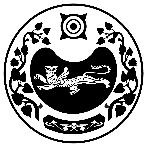 РОССИЯ ФЕДЕРАЦИЯЗЫ				 РОССИЙСКАЯ ФЕДЕРАЦИЯ	ХАКАС РЕСПУБЛИКАЗЫ				 РЕСПУБЛИКА ХАКАСИЯ        АFБАН ПИЛТIРI 					УСТЬ-АБАКАНСКИЙ РАЙОН                                                                МОСКОВСКАЙ ААЛ ЧОБIНIН				    АДМИНИСТРАЦИЯ      УСТАF ПАСТАА				       МОСКОВСКОГО СЕЛЬСОВЕТАП О С Т А Н О В Л Е Н И Е от «16» июня 2019г.	                                            № 44-пс. МосковскоеОб утверждении плана по противодействиюкоррупции в администрацииМосковского сельсовета на 2019-2020г.г.   В соответствии с п.1 ч. 1 ст. 5    Федерального закона от 25 декабря 2008г. № 273-ФЗ «О противодействии коррупции» (с последующими изменениями), руководствуясь постановлением Администрации Усть-Абаканского района от 21.05.2019г. № 675-п «Об утверждении Плана противодействия коррупционным проявлениям в Усть-Абаканском районе на 2019-2020 годы», и в целях реализации мер по противодействию коррупционным проявлениям в муниципальном образовании Московского сельсовета, Администрация Московского сельсовета               ПОСТАНОВЛЯЕТ:              1. Утвердить прилагаемый План противодействия коррупционным проявлениям в муниципальном образовании Московского сельсовета на 2019-2020 годы.              2. Контроль за исполнением настоящего постановления оставляю за собой.     Глава Московского сельсовета                                        А.Н. АлимовПриложение 1к постановлению АдминистрацииМосковского сельсоветаот 16.06.2019г. № 44-пПЛАН по противодействию коррупционным проявлениям в муниципальном образовании Московского сельсовета на 2019-2020 годыГлава Московского сельсовета	А.Н. Алимов№ п/пМероприятияИсполнителиСрок исполнения1. Организационные меры по противодействию коррупции1. Организационные меры по противодействию коррупции1. Организационные меры по противодействию коррупции1. Организационные меры по противодействию коррупции1.1.Разработка и принятие плана по противодействию коррупцииспециалистдо 01.07.2019г.1.2.Организация деятельности комиссии по урегулированию конфликта интересовпредседатель комиссии2019-2020гг.1.3.Анализ исполнения плана по противодействию коррупции, рассмотрение результатов на оперативных совещанияхГлава2019-2020гг.1.4.Анализ заявлений, обращений граждан на предмет наличия в них информации о фактах коррупционных проявлений со стороны муниципальных служащих, принятие организационных мер по предупреждению подобных фактовГлава2019-2020гг.1.5.Анализ структуры правонарушений коррупционной направленности в органах местного самоуправления, принятие организационных мер по предупреждению подобных фактовГлава2019-2020гг. 1.6.Организация работы по выявлению случаев возникновения конфликта интересов, одной из сторон которого являются лица, замещающие должности муниципальной службыКомиссия по урегулированию конфликта интересов2019-2020гг.2. Антикоррупционная экспертиза нормативных правовых актов и их проектов2. Антикоррупционная экспертиза нормативных правовых актов и их проектов2. Антикоррупционная экспертиза нормативных правовых актов и их проектов2. Антикоррупционная экспертиза нормативных правовых актов и их проектов2.1.Организация и проведение антикоррупционной экспертизы проектов нормативных правовых актовюрист2019-2020гг.3. Совершенствование организации деятельности по отдельным направлениям3. Совершенствование организации деятельности по отдельным направлениям3. Совершенствование организации деятельности по отдельным направлениям3. Совершенствование организации деятельности по отдельным направлениям3.1.Анализ состоявшихся и планируемых конкурсов и аукционов по размещению заказов, проведению работ и оказанию услуг в интересах муниципальных учреждений на предмет выявления фактов злоупотребления и иных нарушений законодательстваГлава, главный бухгалтер2019-2020гг.3.2.Анализ практики заключения договоров аренды объектов муниципальной собственностиГлава, главный бухгалтер2019-2020гг.4. Обеспечение мониторинга и прозрачности деятельности Администрации Московского сельсовета4. Обеспечение мониторинга и прозрачности деятельности Администрации Московского сельсовета4. Обеспечение мониторинга и прозрачности деятельности Администрации Московского сельсовета4. Обеспечение мониторинга и прозрачности деятельности Администрации Московского сельсовета4.1.Внедрение административных регламентов в практику работы поселения в соответствии с исполняемыми полномочиямиСпециалист2019-2020гг.4.2.Обеспечение соблюдения правил приема гражданГлава2019-2020гг.4.3.Оформление информационных стендов, отражение информации на официальном сайте  администрацииспециалист2019-2020гг.5.Внедрение антикоррупционных механизмов в рамках           
реализации кадровой политикиВнедрение антикоррупционных механизмов в рамках           
реализации кадровой политикиВнедрение антикоррупционных механизмов в рамках           
реализации кадровой политики5.1.Обеспечение  контроля  за соблюдением  муниципальными       
служащими  запретов и ограничений,             
предусмотренных законодательством о муниципальной  службе  Специалист постоянно 5.2.Анализ уровня профессиональной      
подготовки муниципальных служащих, обеспечение повышения их   квалификации, проведение аттестации,  квалификационных экзаменов в соответствии с действующим  законодательством                   Аттестационная комиссияпо мере необходимости,  по специальному плану5.3.Создание резерва кадров на замещение должностей  муниципальной  службы                             Специалист ежегодно  5.4.Формирование в коллективах          
обстановки нетерпимости к фактам    
коррупции, проявления корыстных     
интересов в ущерб интересам службы  Глава постоянно 5.5.Организация проверок  муниципальных служащих на причастность к      предпринимательской деятельности    Глава ежегодно  6.Антикоррупционное образованиеАнтикоррупционное образованиеАнтикоррупционное образование6.1.Информирование муниципальных служащих  по вопросам предупреждения коррупции в органах местного           
самоуправления  при проведении планерок, совещаний и изучении руководящих документов.                      Глава 2019-2020гг.